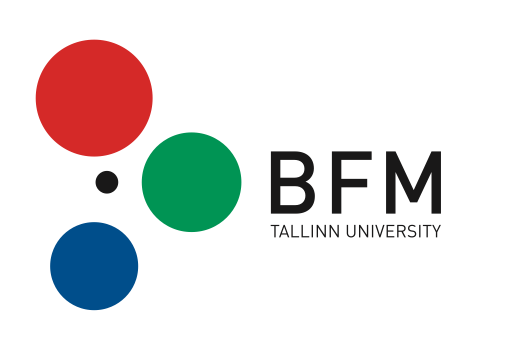 CLEARANCE SHEETName: _______________________________________________E-mail: ______________________________________________I am hereby confirming that I have no material obligations towards school:Library		          		..........................................		............................                                          	 	  	(signature)                                                 	(date)2. Camera and Sound Storage ....................................................	............................                                            	         	signature)                                                	(date)3. Lighting Storage 		....................................................	............................                                            	         	(signature)                                                	(date)4. Approved by Department Tuition FeeCourse ProjectsChair                 ............................................................. 		............................                                     (signature)                                                 			(date)......................................................................         	........................................(Student’s signature)                                     		(date)___________________________________________________________________This sheet should be returned to the Study Counsellor and Specialist.This sheet is a prerequisite for issuing the diploma.